Publicado en Málaga, Andalucía, España el 03/02/2020 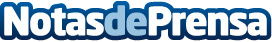 Excursiones en Minibus, experiencias que amplían el viaje a MálagaMálaga es el destino más destacado desde hace unos años en Andalucía. Elegir esta ciudad para vacacionar o hacer una escapada es un gran acierto. Cuenta con un clima inigualable a orillas del Mediterráneo, mucha vida, museos, buena cocina y servicio al visitante, se encuentra en un lugar estratégico para poder ampliar el destino, teniendo como máximo dos horas de distancia, muchos lugares por conocer y hacer de un día de vacaciones, una experiencia realmente diferenteDatos de contacto:DLG DAYTRIP Leisurely GroupActividades en Málaga. Excursiones en Minibus.611186480Nota de prensa publicada en: https://www.notasdeprensa.es/excursiones-en-minibus-experiencias-que Categorias: Viaje Andalucia Entretenimiento Turismo http://www.notasdeprensa.es